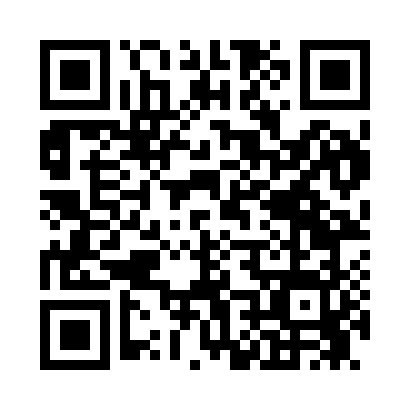 Prayer times for Muskoda, Minnesota, USAMon 1 Jul 2024 - Wed 31 Jul 2024High Latitude Method: Angle Based RulePrayer Calculation Method: Islamic Society of North AmericaAsar Calculation Method: ShafiPrayer times provided by https://www.salahtimes.comDateDayFajrSunriseDhuhrAsrMaghribIsha1Mon3:335:361:305:429:2311:272Tue3:335:361:305:429:2311:263Wed3:335:371:305:429:2311:264Thu3:345:381:305:429:2311:265Fri3:345:381:305:429:2211:266Sat3:365:391:315:429:2211:257Sun3:375:401:315:429:2111:248Mon3:385:411:315:429:2111:239Tue3:405:421:315:429:2011:2110Wed3:415:421:315:429:2011:2011Thu3:435:431:315:429:1911:1912Fri3:455:441:315:429:1811:1713Sat3:465:451:325:429:1711:1614Sun3:485:461:325:429:1711:1515Mon3:495:471:325:419:1611:1316Tue3:515:481:325:419:1511:1217Wed3:535:491:325:419:1411:1018Thu3:555:501:325:419:1311:0819Fri3:565:511:325:409:1211:0720Sat3:585:521:325:409:1111:0521Sun4:005:531:325:409:1011:0322Mon4:025:541:325:399:0911:0123Tue4:045:561:325:399:0811:0024Wed4:065:571:325:399:0710:5825Thu4:075:581:325:389:0610:5626Fri4:095:591:325:389:0510:5427Sat4:116:001:325:389:0310:5228Sun4:136:011:325:379:0210:5029Mon4:156:031:325:379:0110:4830Tue4:176:041:325:369:0010:4631Wed4:196:051:325:368:5810:44